Муниципальное бюджетное дошкольное образовательное учреждение«Ваховский детский сад «Лесная сказка»ФОТООТЧЕТ ЦентроСпас - Югория в Ваховском детском саду«Лесная сказка»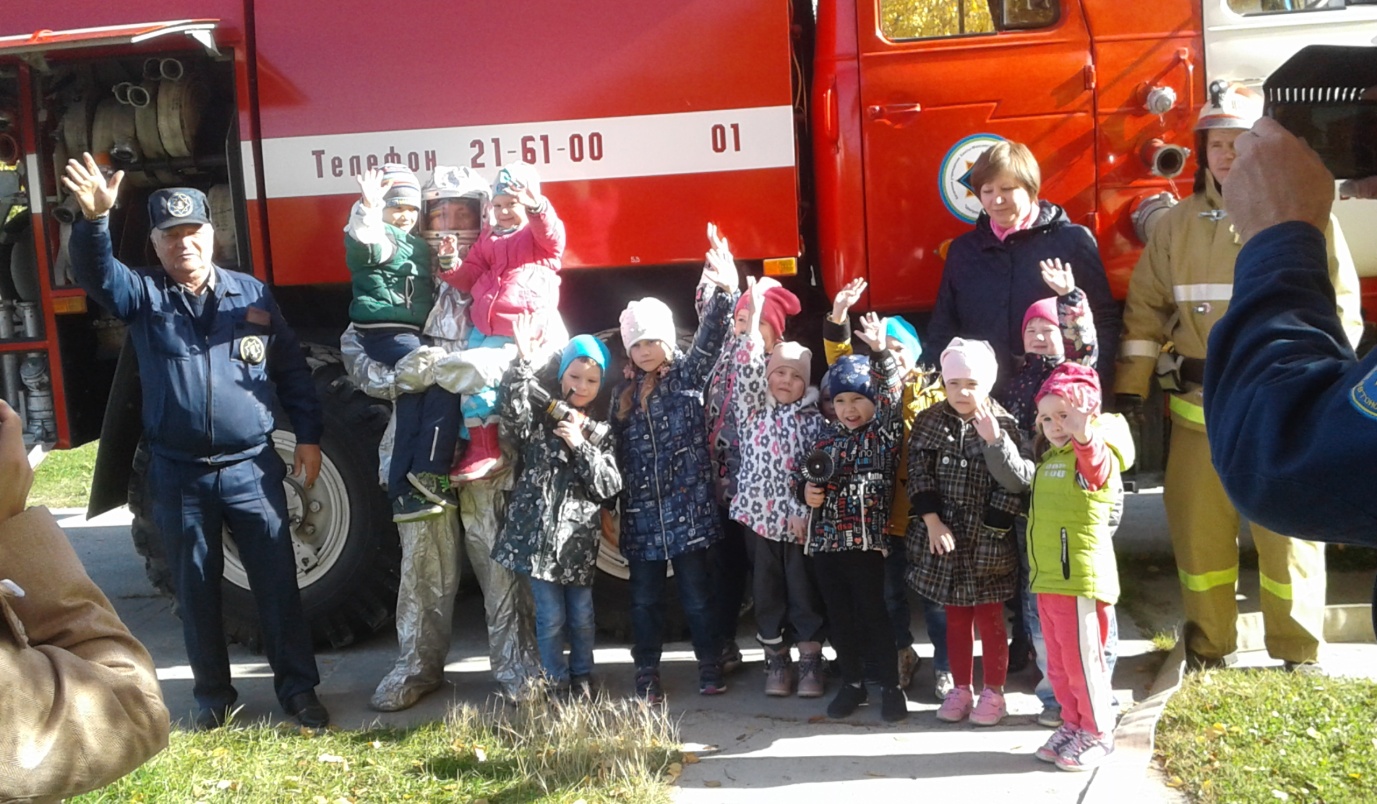                                                                Воспитатель: Докучаева Н.И.ЦентроСпас - Югория в детском саду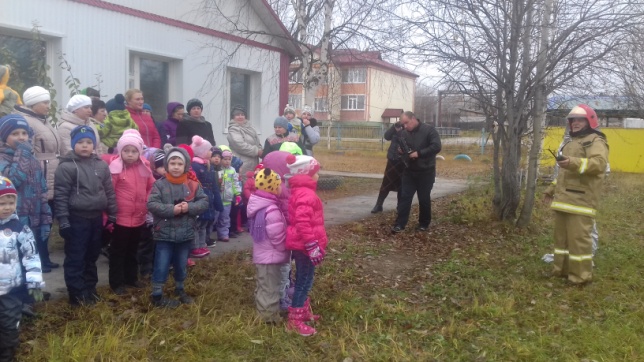 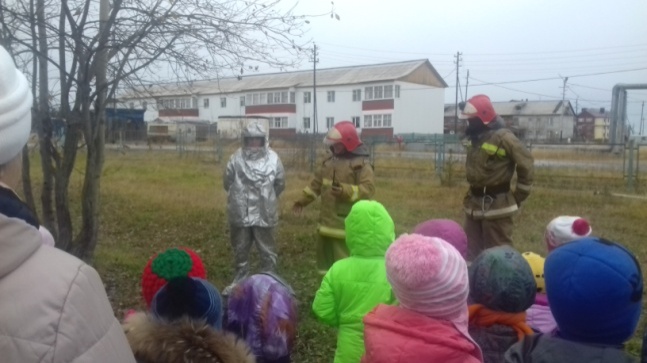 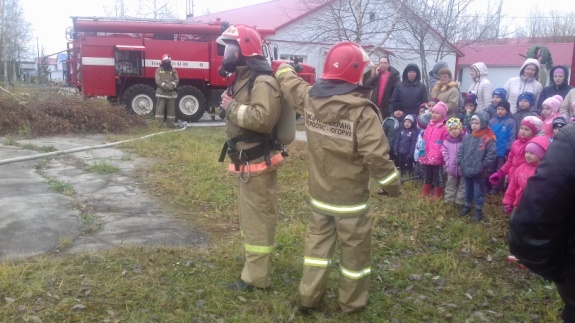 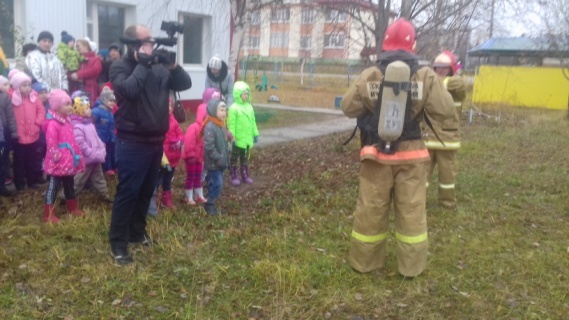 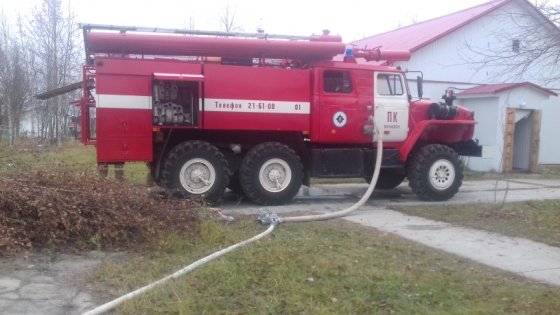 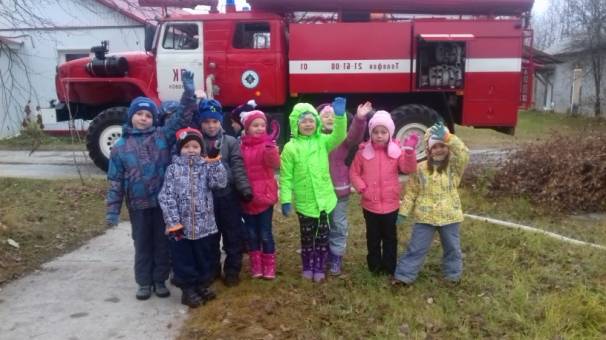 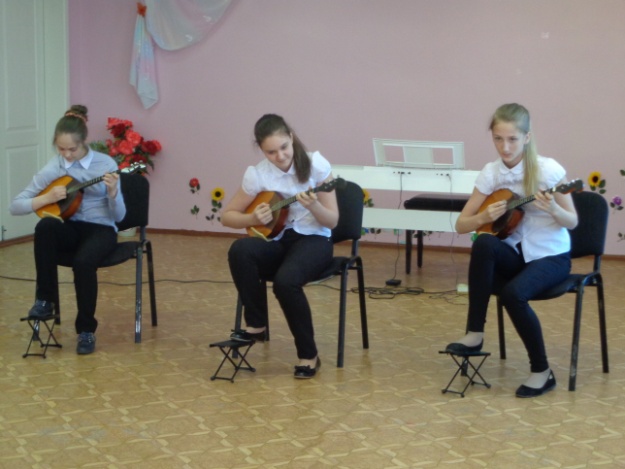 Экскурсия в пожарную часть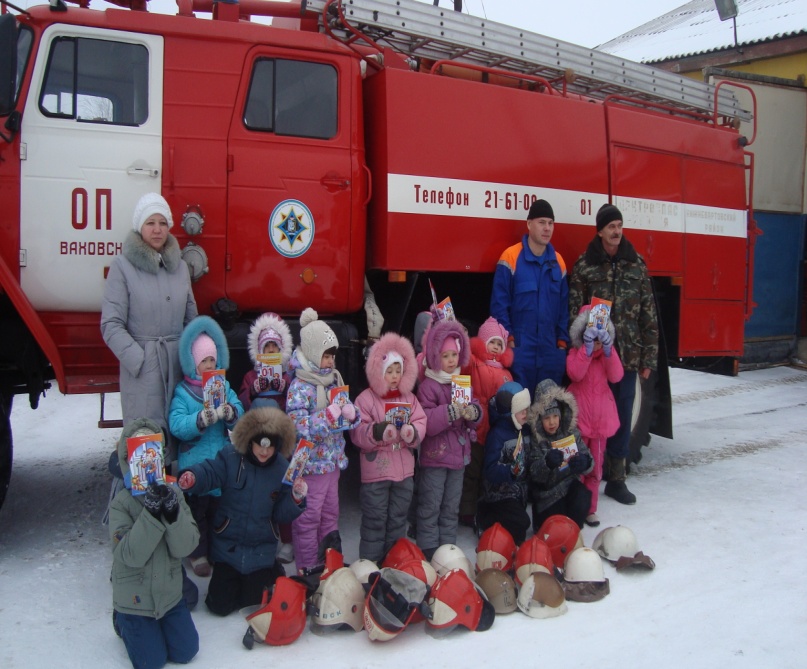 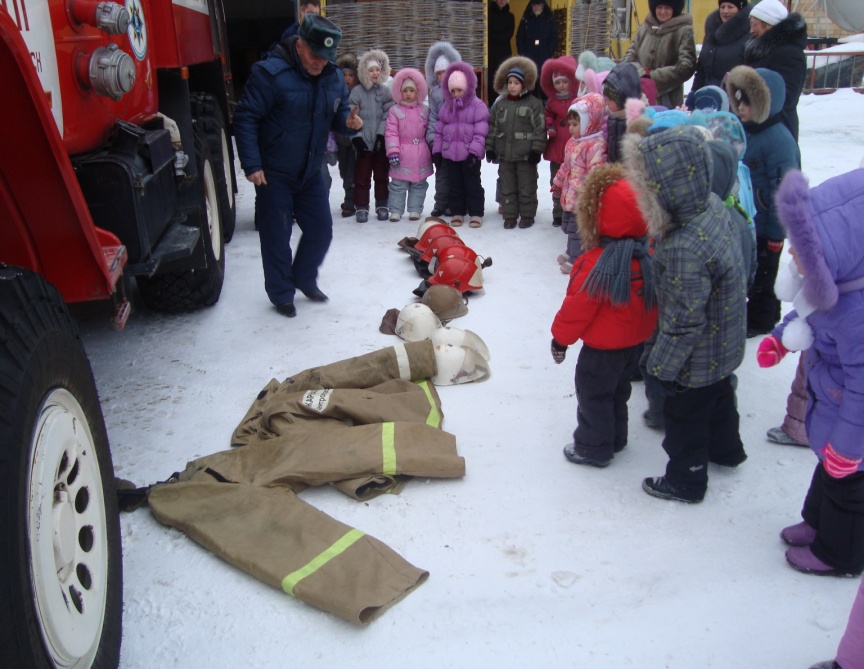 Военно - патриотическая игра «Зарница»  2017 год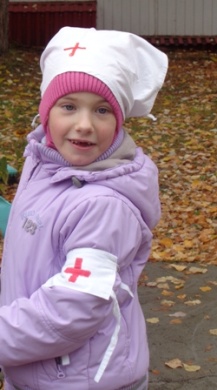 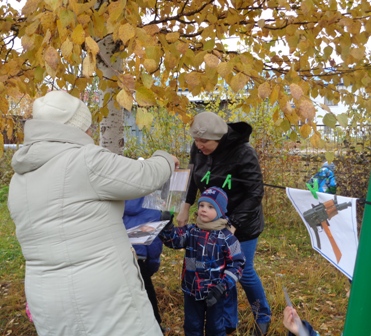 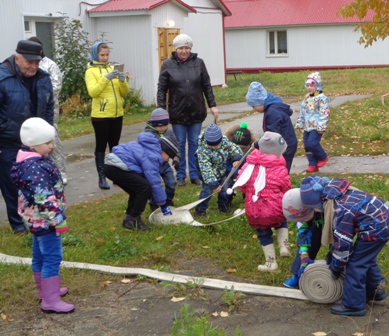 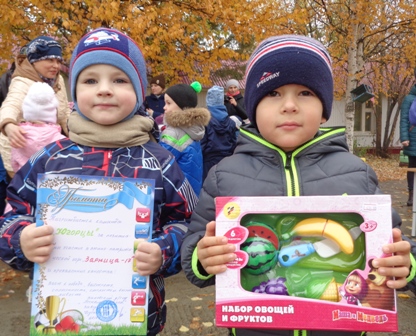 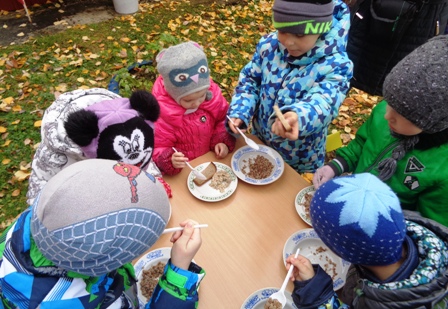 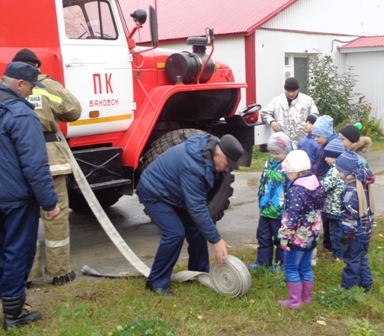 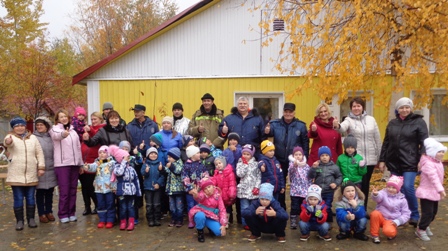 Военно - патриотическая игра «Зарница»  2018 год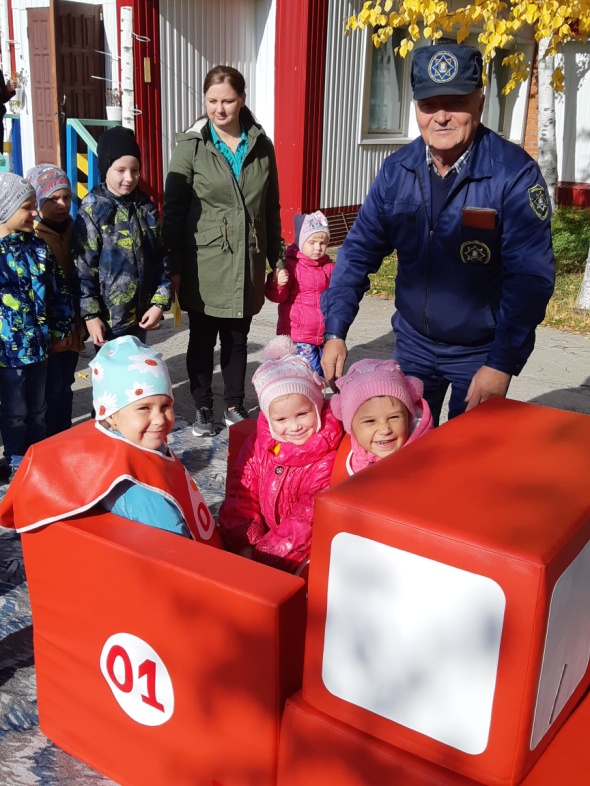 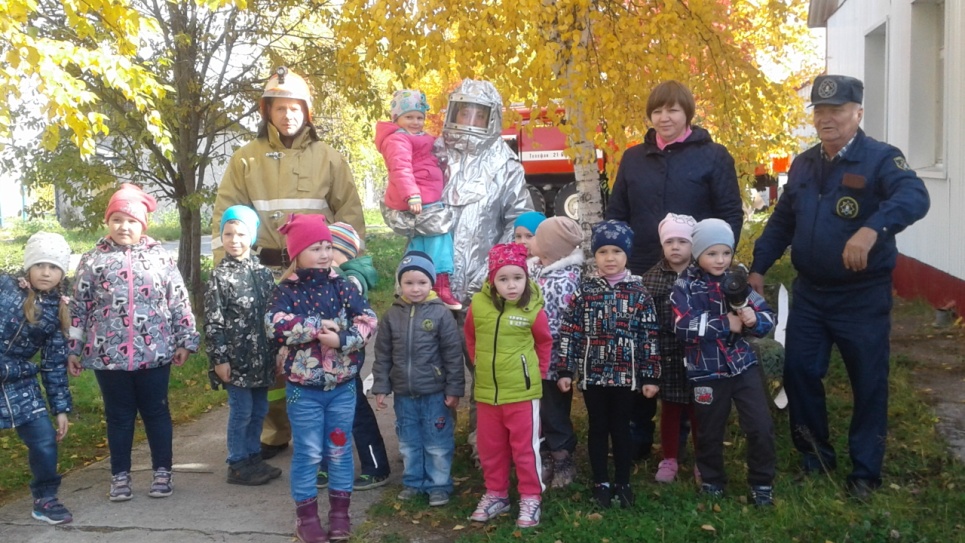 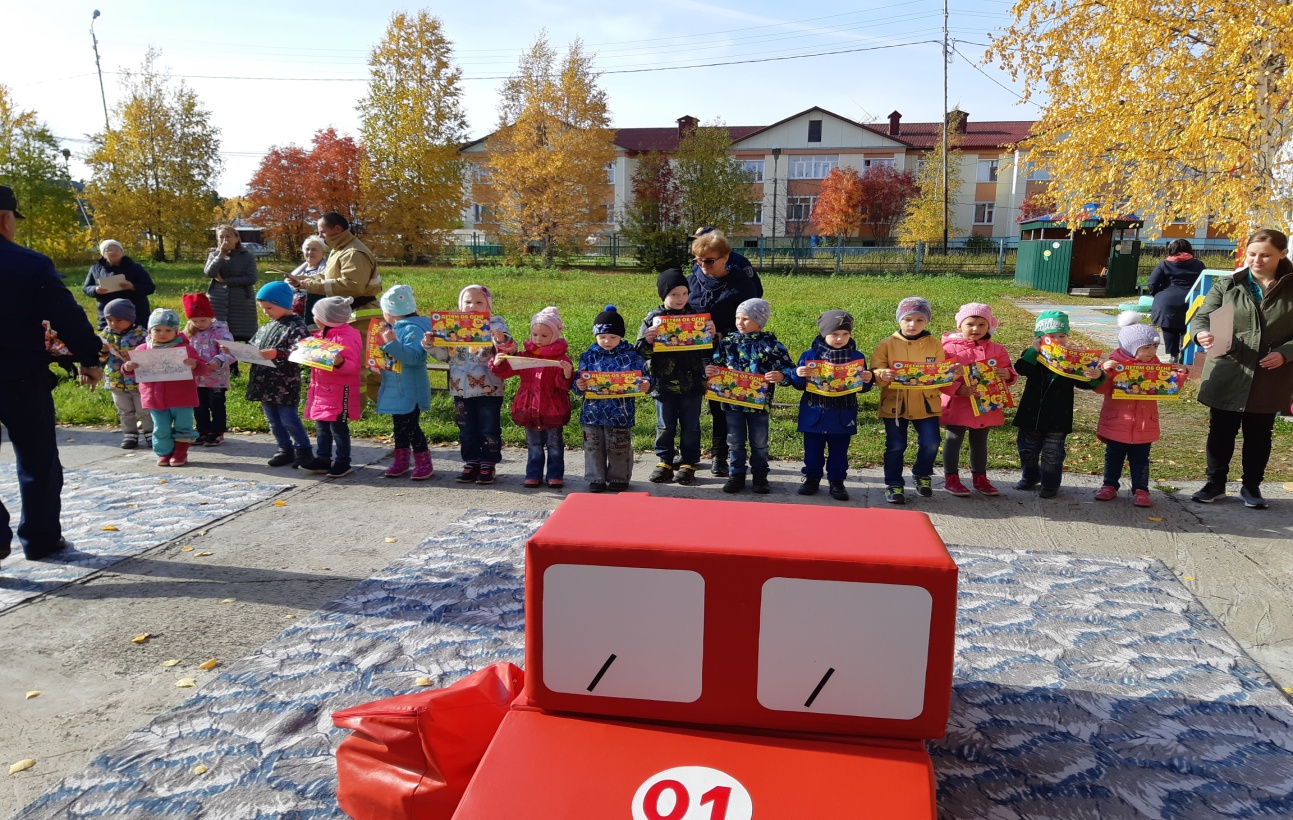 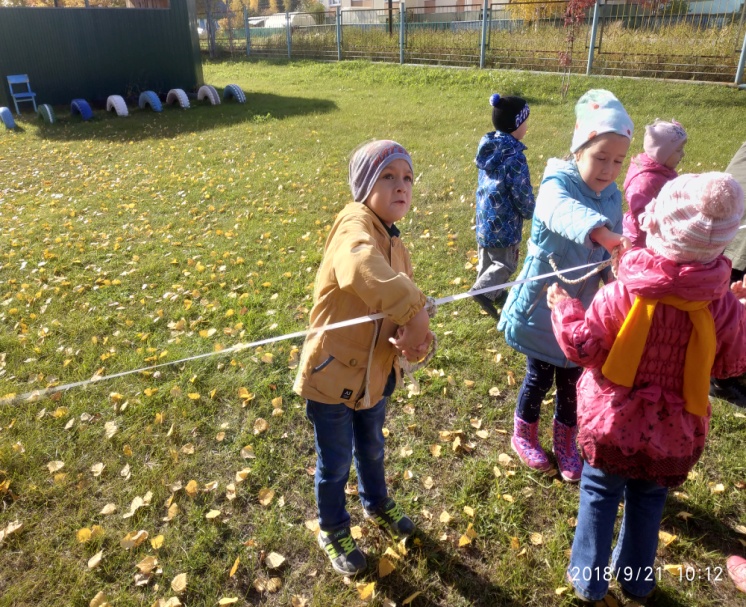 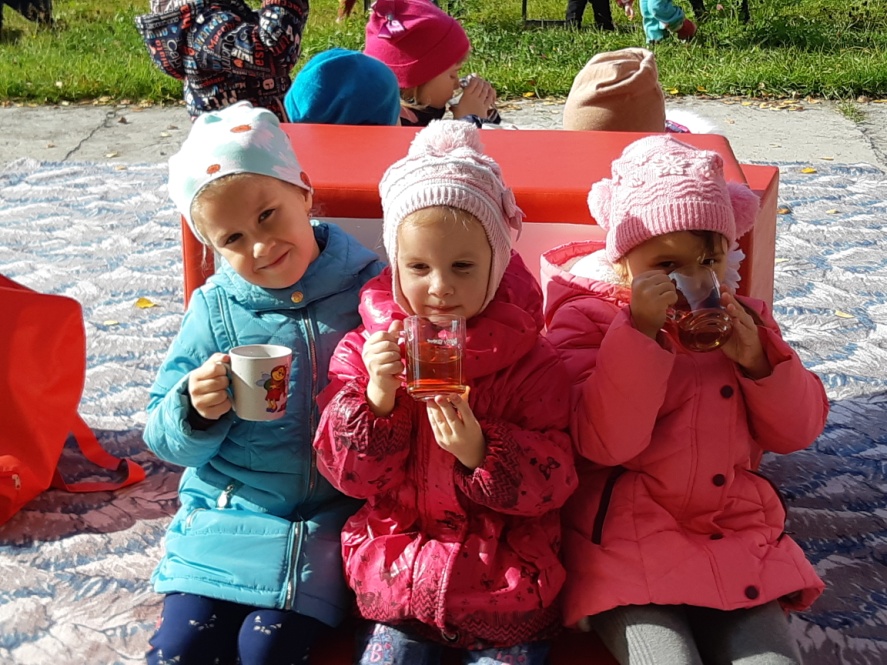 